Once you fill in the blanks with dimensions, save your file and attach it along with your application data sheet submission.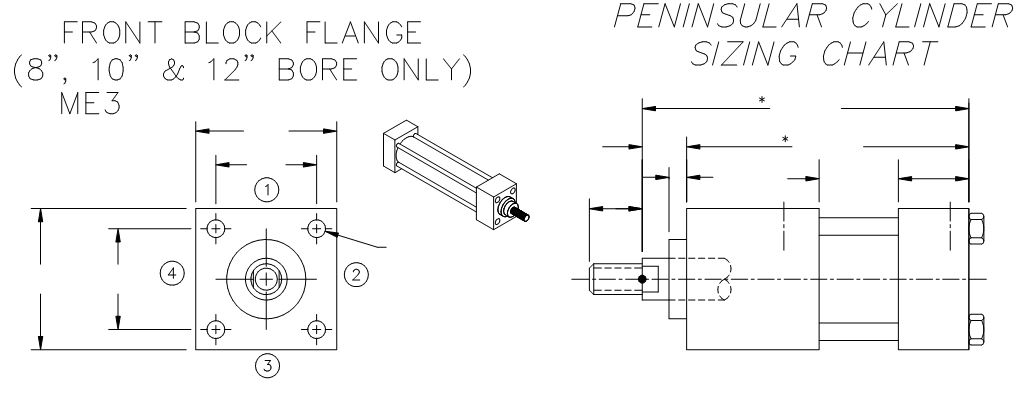 